North Penn School District Elementary Math Parent LetterGrade 4  Unit 2 – Chapter 5: Factors, Multiples, and PatternsExamples for each lesson:Lesson 5.1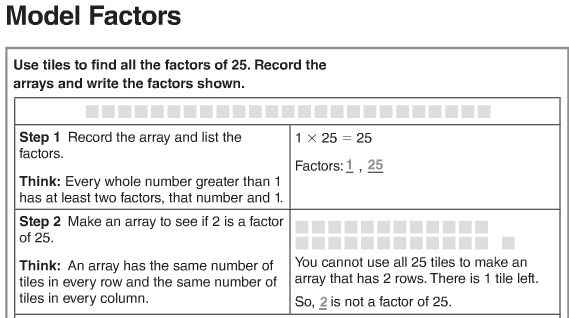 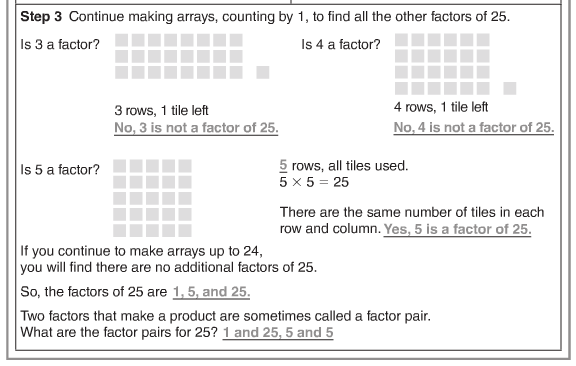 More information on this strategy is available on Animated Math Model #20.Lesson 5.2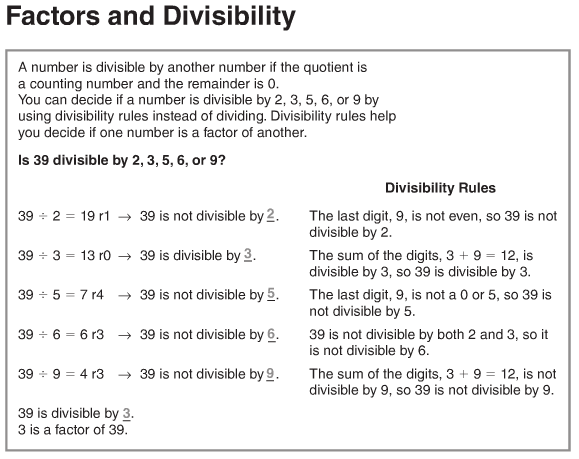 Lesson 5.3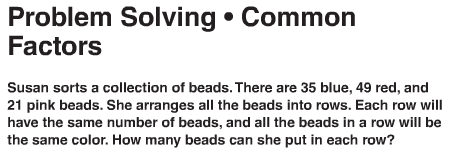 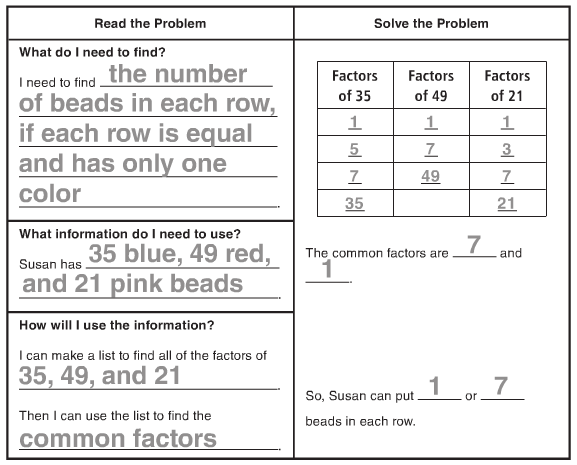 Lesson 5.4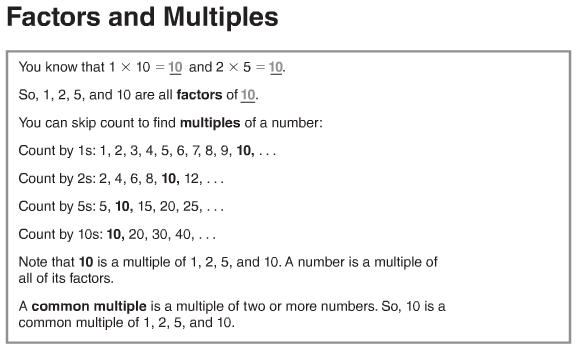 More information on this strategy is available on Animated Math Model #20.Lesson 5.5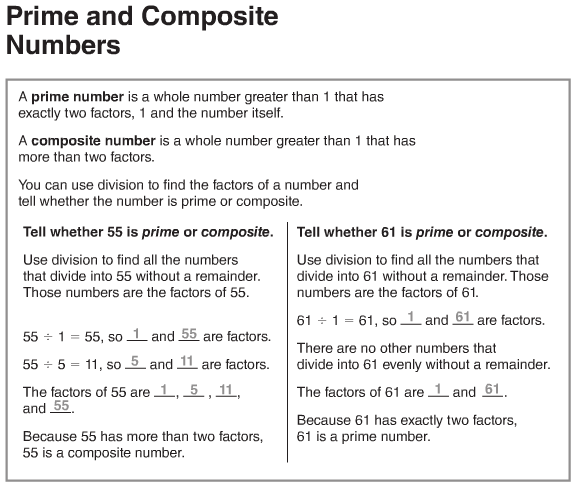 More information on this strategy is available on Animated Math Model #21.Lesson 5.6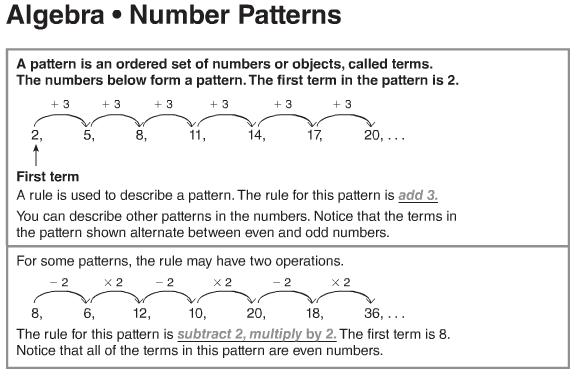 More information on this strategy is available on Animated Math Model #22.VocabularyCommon factor – a number that is a factor of two or more numbersCommon multiple – a number that is a multiple of two or more numbersComposite number – a number that has more than two factorsDivisible – a number is divisible by another number if the quotient is a counting number and the remainder is zeroFactor – a number multiplied by another number to find a productPattern – an ordered set of numbers or objectsPrime number – a number that has exactly two factors, one and itselfTerm – each number or object in a pattern